Отчёт о проведении мероприятий посвященных неделе ЗОЖ14.03.2022 – 19.03. 2022 уч.год.в МКОУ «Алмалинская СОШ им.И.И.Исламова»  Важным условием обучения и воспитания культуры здоровья является побуждение ребенка к достижению цели: – формирования собственного здоровья, достижения успеха в данной деятельности, что осуществляется через активные формы и методы деятельности. С этой целью в нашей школе с 14 по19 марта 2022г. прошла Неделя здоровья. Неделя проводилась под девизом «Быть здоровым - модно!», решались следующие задачи:1. Приобщить детей и их родителей к здоровому образу жизни.2. Развивать креативность, творческую активность детей.3.Прививать интерес к спорту, физическим упражнениям.4. Воспитывать у детей потребность быть здоровыми, не бояться лечиться.  Были проведены различные мероприятия с участием детей. Это проведение конкурсов плакатов на тему здоровья, акций «Письмо курильщику», спортивные эстафеты и соревнования,  беседы и т.д.   Все классы приняли активное участие в неделе. Особо хочется отметить работу учителя физкультуры Джаватова С.А.., который организовывал на своих уроках различные командные соревнования, эстафеты и учителя биологии Умарову М.М.   Прозвучало много информации о сохранении и укреплении здоровья, информации о вреде курении, были приведены примеры из жизни сверстников страны и зарубежья. С большим желанием и интересом дети участвовали в спортивных состязаниях. В ходе проведения мероприятий ученики выражали свое отношение к собственному здоровью, здоровью окружающих, заявляли о собственной позиции к употреблению алкоголя, наркотиков, курению через рисунки. В своих «Письмах курильщику» ученики школы заявляют свою позицию активного выбора здорового образа жизни, призывают окружающих не курить.   В акции «Кувшин мудрых мыслей о здоровье» ученики написали такие пословицы:- «Радость жизни и вдохновенье рождается без алкоголя».- «Хорошая экология – это мое собственное здоровье и здоровье моей семьи».- «Здоровье народа- богатство страны».«Болен лечись, а здоров берегись».«Цените жизнь и свое здоровье – не курите!».«Человека лень не кормит, а здоровье только портит».  «Береги платье снову, а здоровье смолоду».   Тематические классные часы в начальных классах формировали положительное отношение малышей к здоровому и безопасному образу жизни, расширяли их социальные навыки.   Анализируя работу классных руководителей остановилась на том, что отрадно было массовое участие школьников в мероприятиях, актуальность проблем (табакокурение, посещение общественных мест после полож. времени, правильное питание, ПДД ...),вовлечение родителей .Руками учащихся была организована выставка рисунков, в которой нашли отражение такие темы, как борьба с вредными привычками и ведение здорового образа жизни. Учащиеся на примере могли увидеть, какие могут быть последствия беспечного отношения к своему здоровью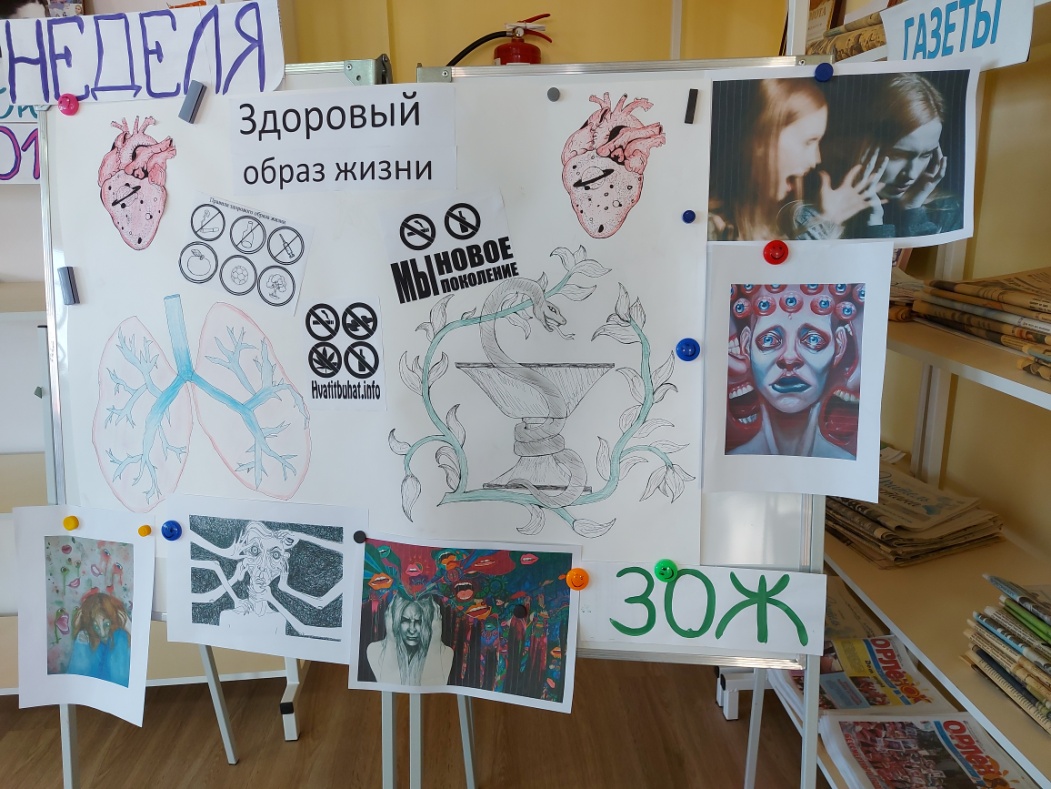 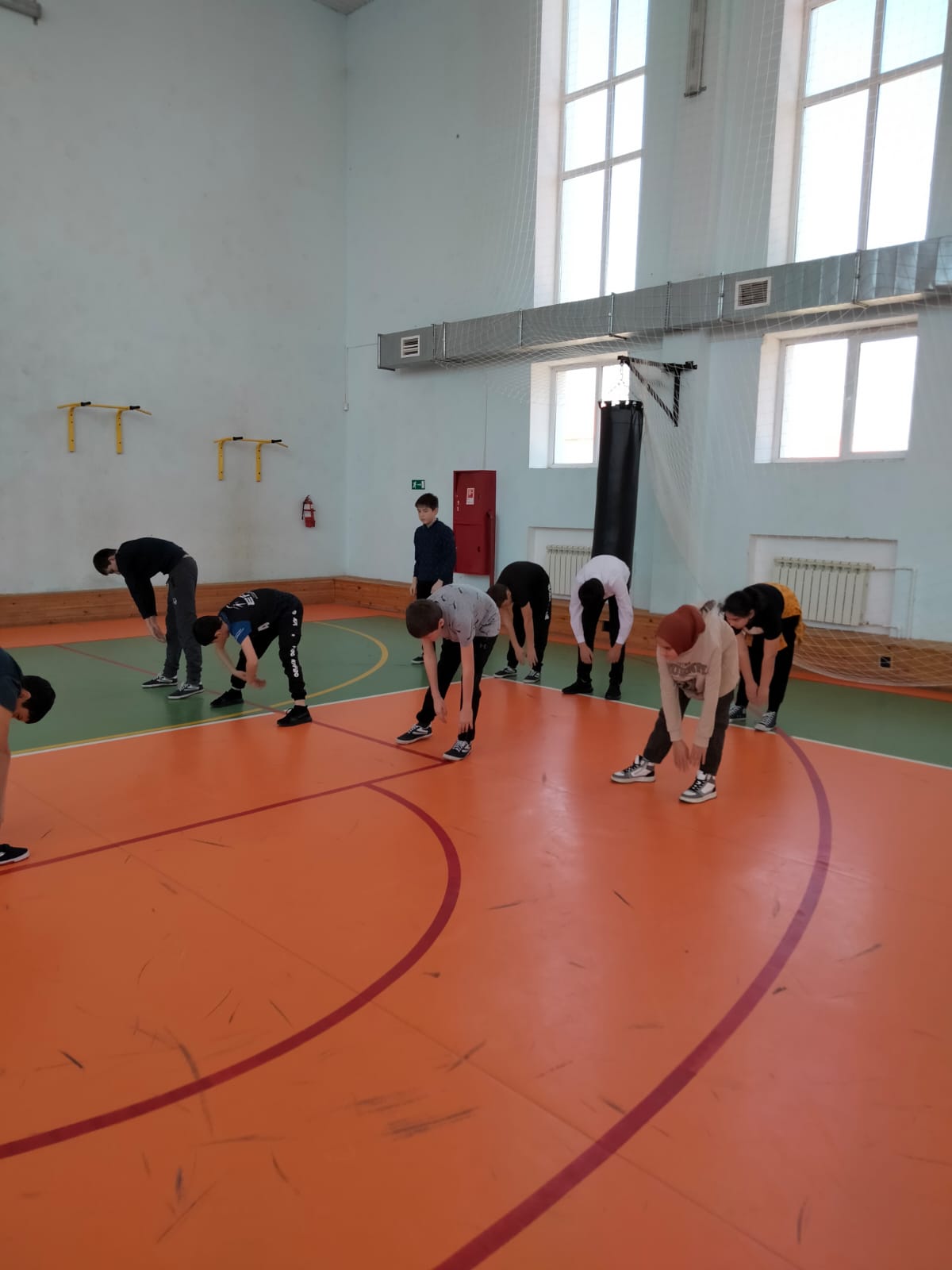 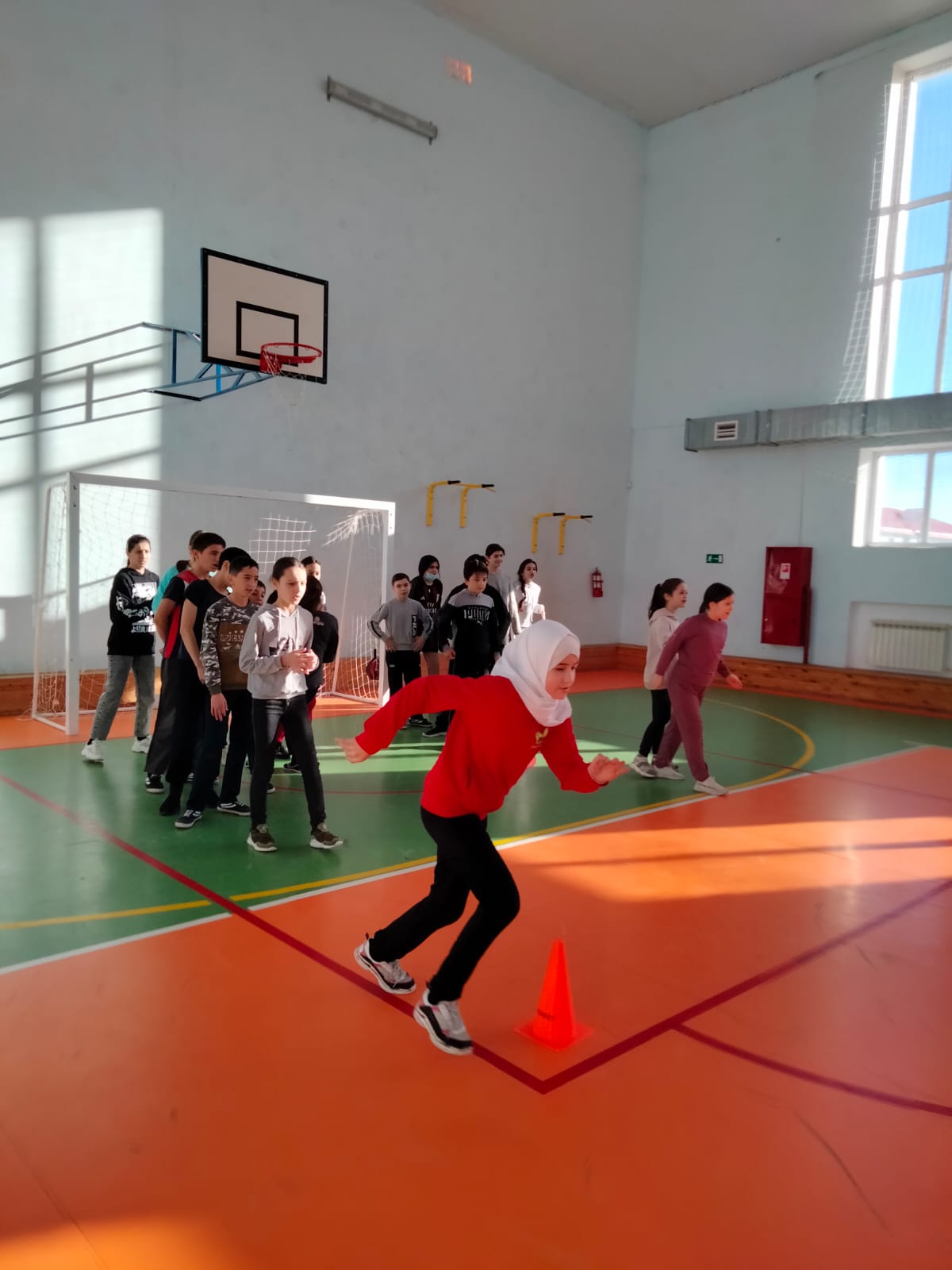 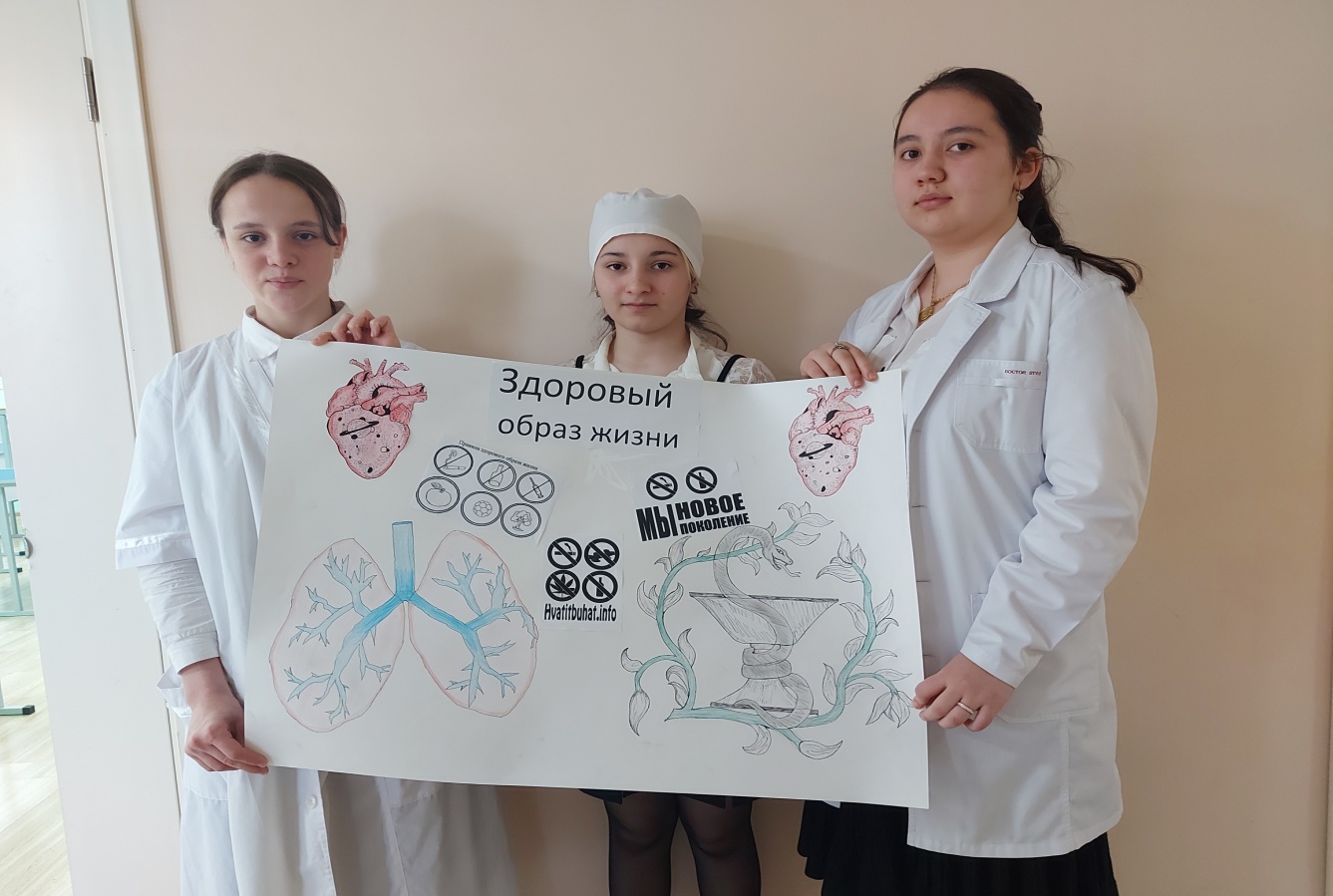 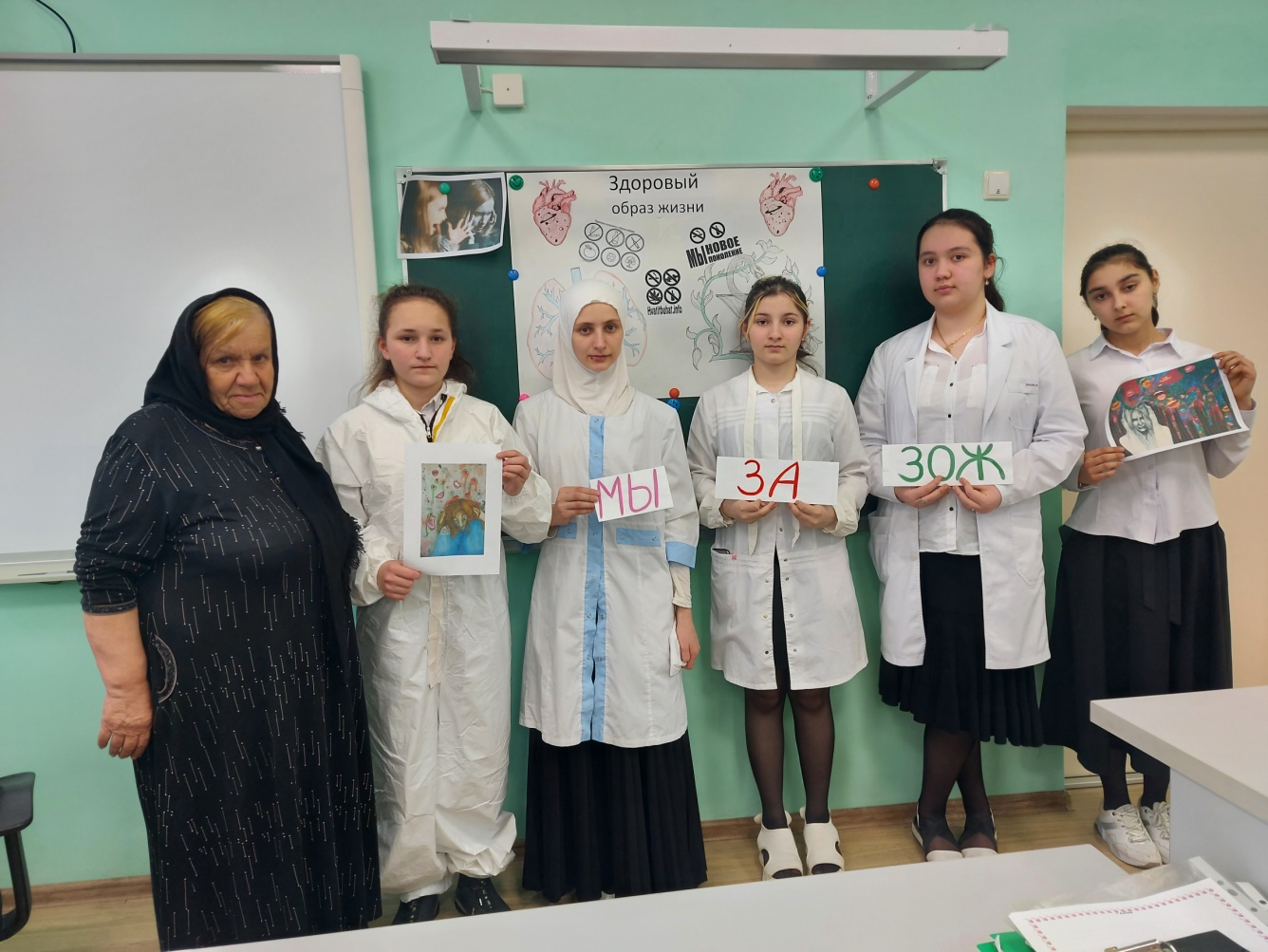 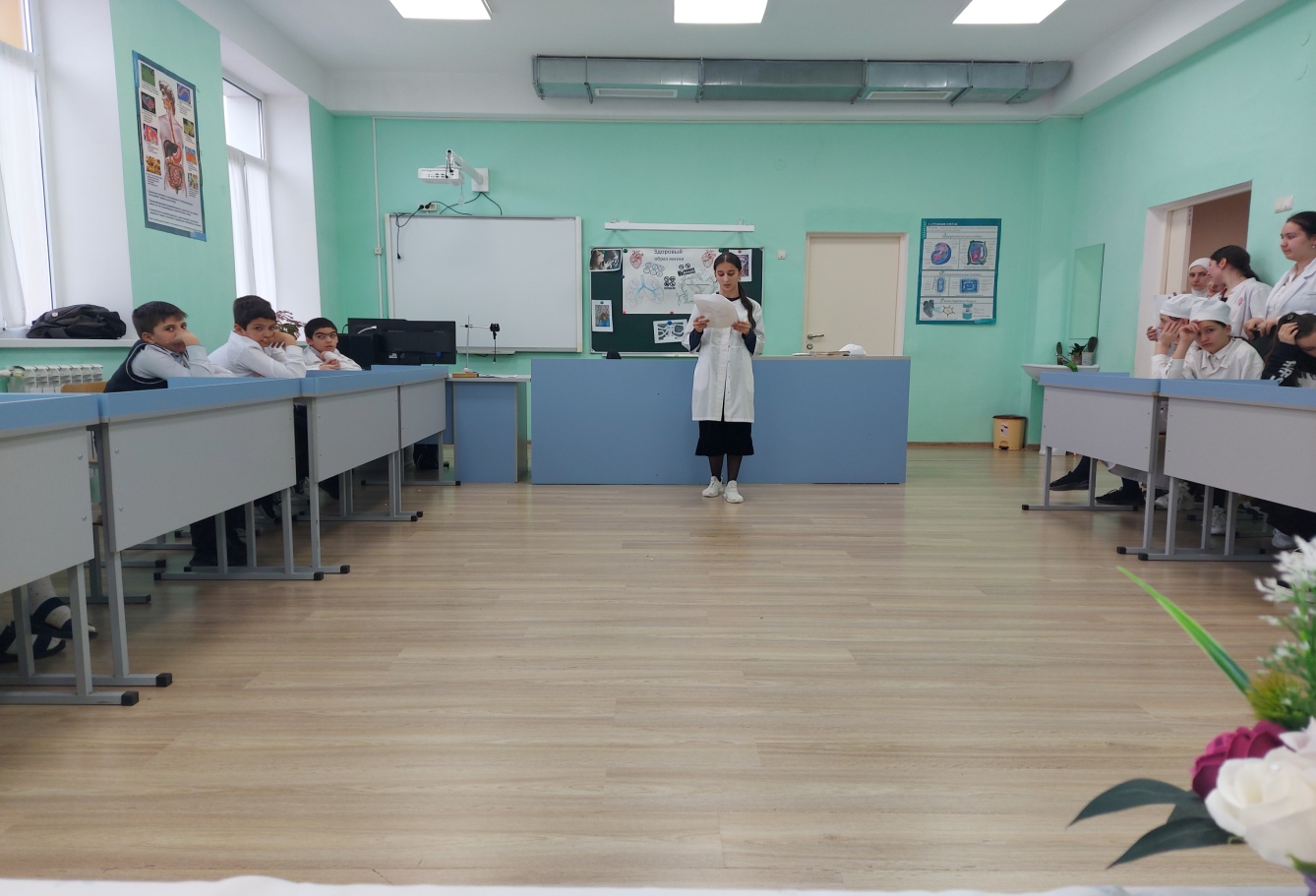 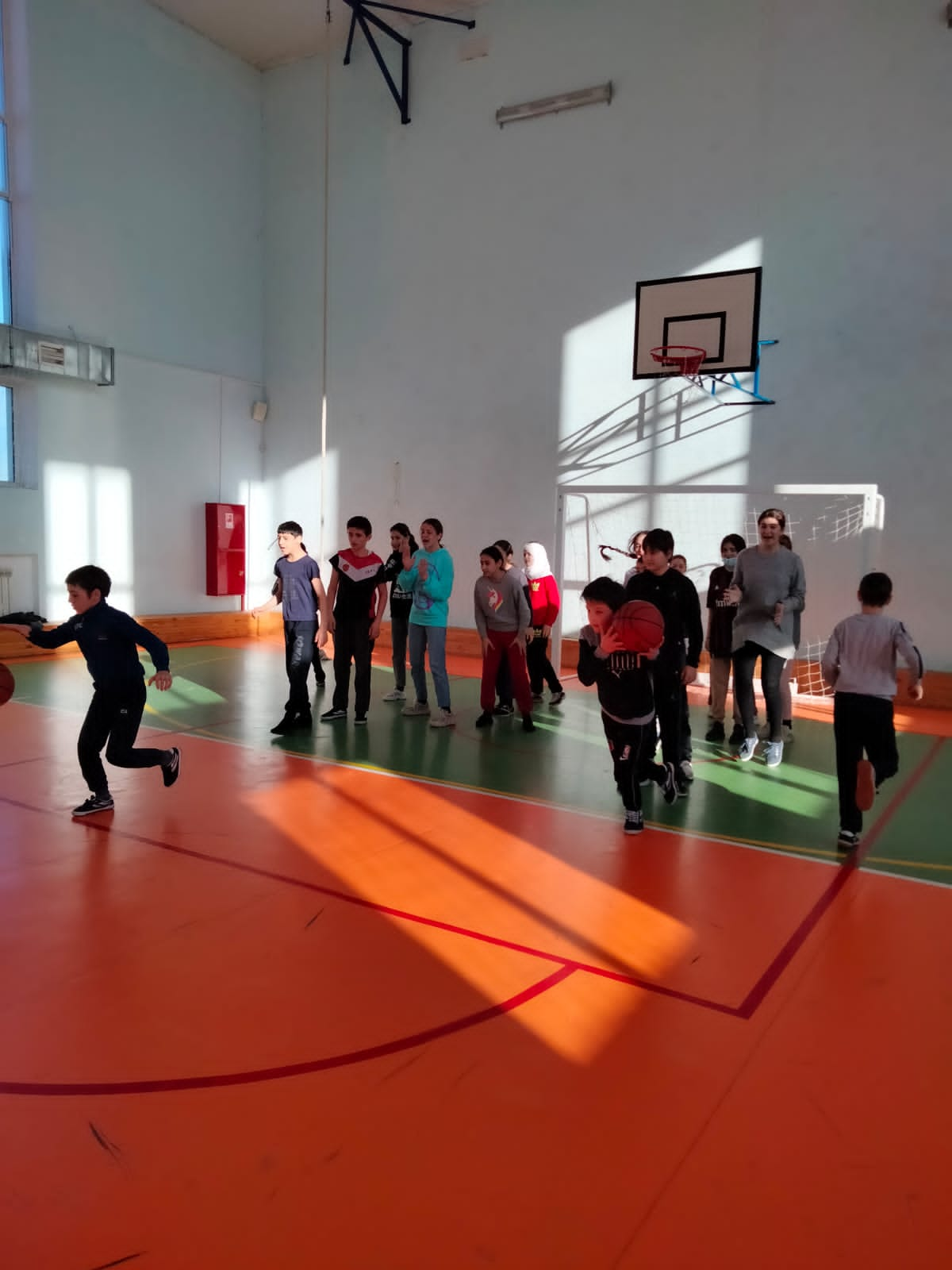 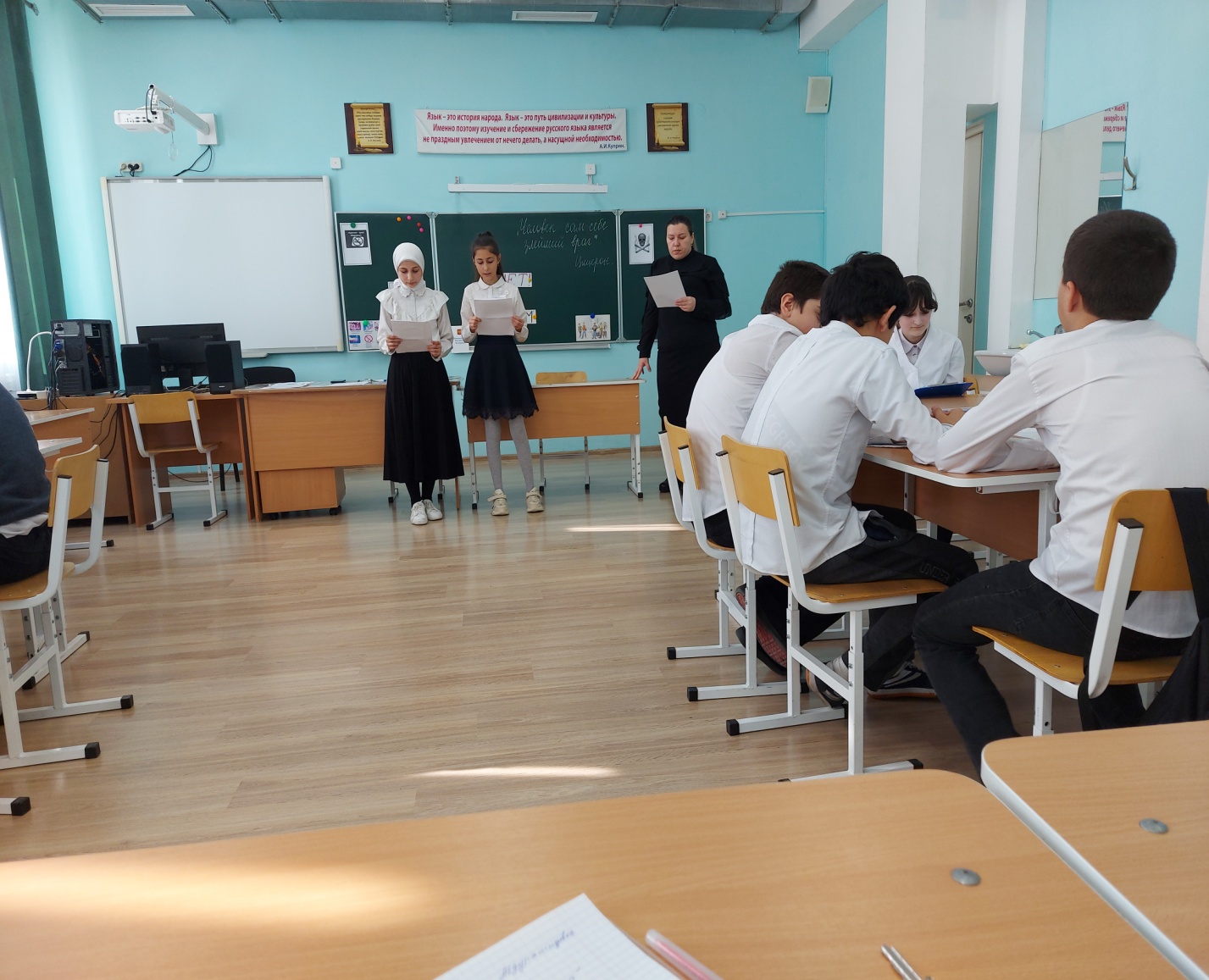 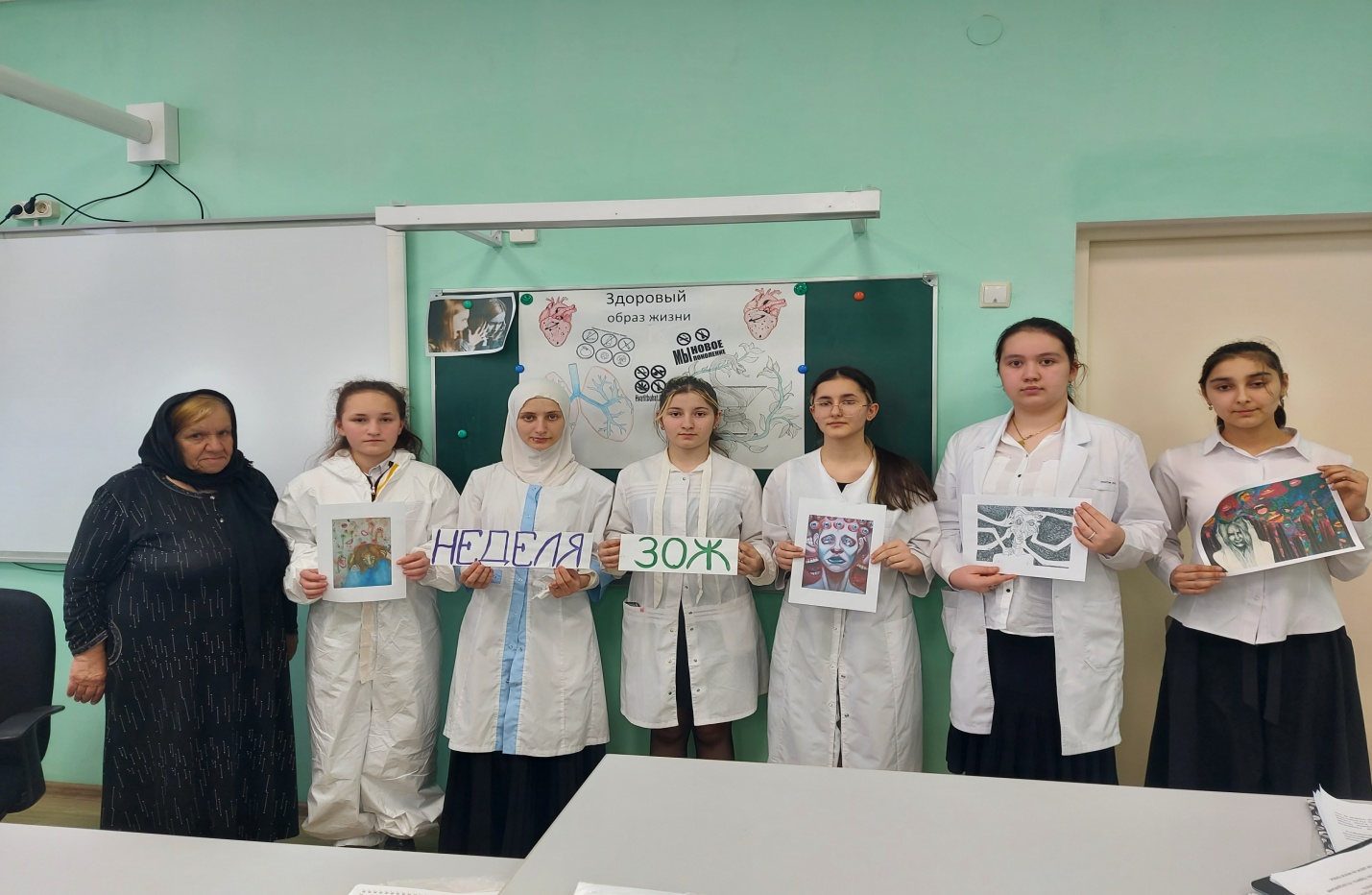 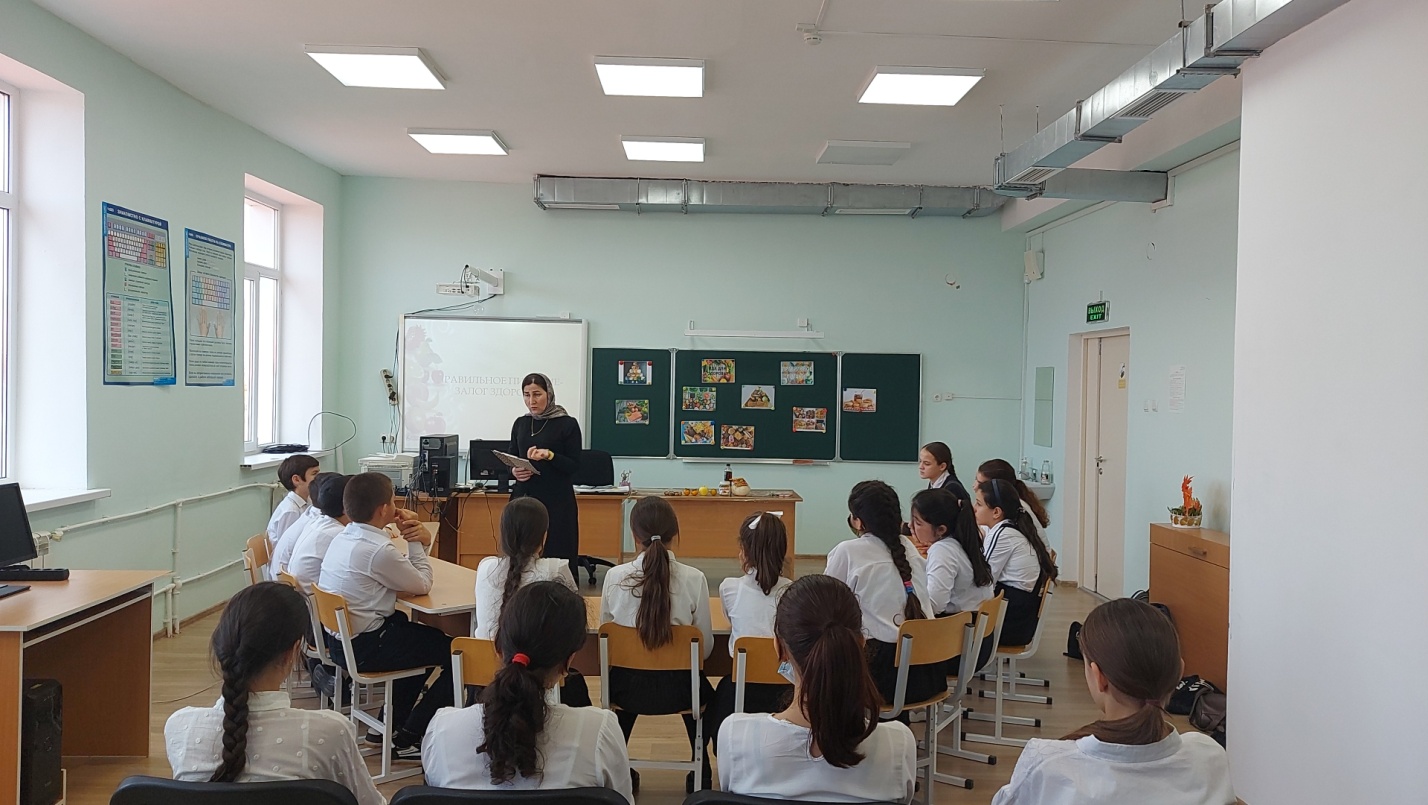 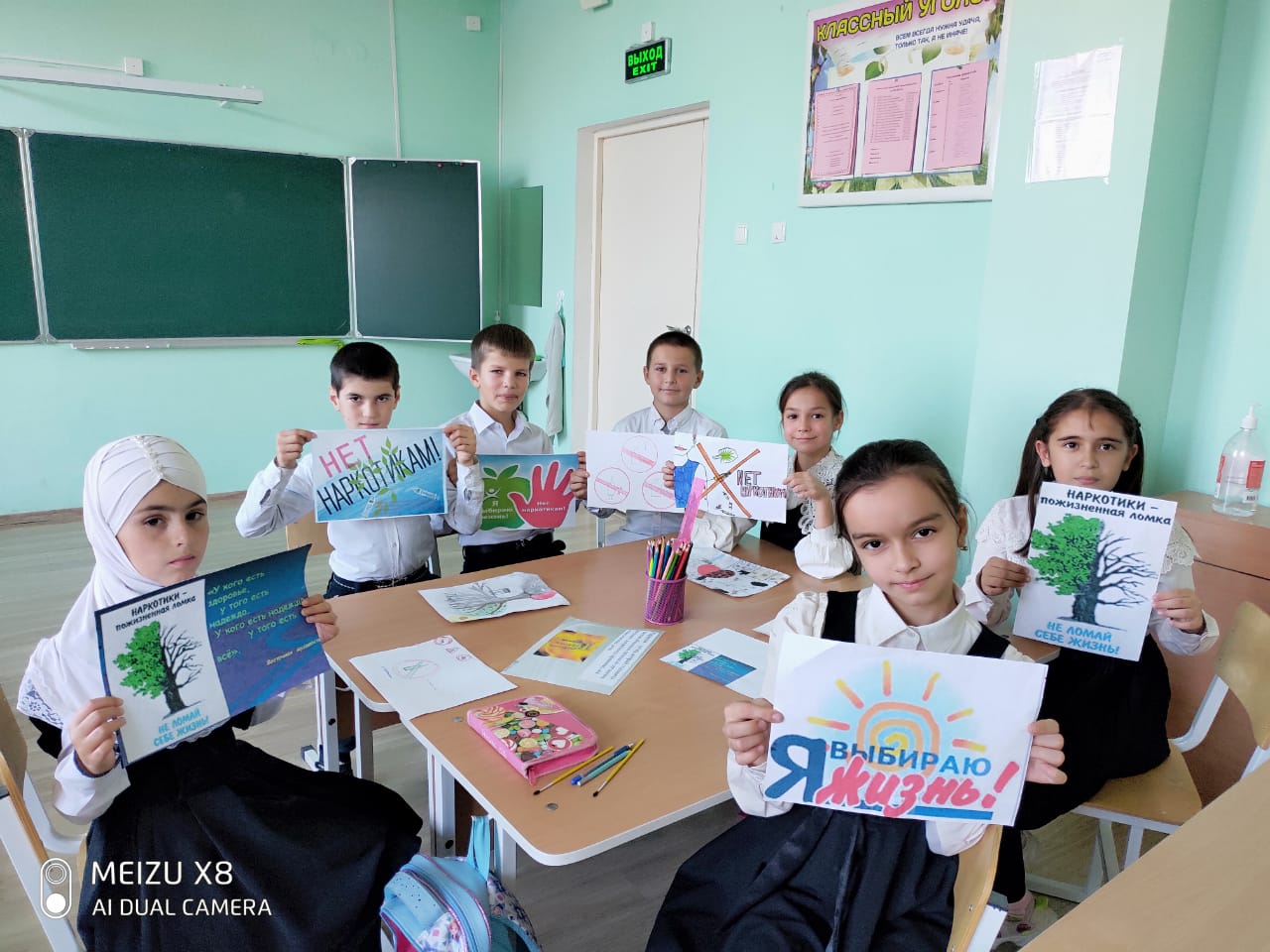 